     МЕЖПРЕДМЕТНАЯ ОЛИМПИАДА ДЛЯ 2 КЛАССОВ МБОУ СОШ №  85Ф.И.ученика							Класс			БЛОК А (1 балл)1.Сколько букв в русском алфавите?      33       35 2.Сколько слогов в слове  уроки?             два           три 3.Дети записывают предложение в тетрадь. Они пользуются                                                                                     устной речью                        письменной речью 4. Найди группу, в которой все предметы относятся к живой природе:              А) Бабочка, гриб, глобус, щука;              Б) Дерево, заяц, шмель, камень, человек;              В) Лиса, щука, пчела, курица. 5. Сколько ног у насекомых?  А) 4 ноги;            Б) 6 ног;            В) 8 ног.6. Сравни и поставь знак «>», «<» или «=».        19 – 1  * 18                      12 + 1 * 17        14 – 4  * 11                      10 + 6  * 167.Расставь знаки действий (сложение и вычитание) в нужном порядке4    4    4    4    4    4   4 =4 8. У Юры живут два кота - Барсик и Тишка. Один из них- белый и пушистый, другой – серый и короткошёрстный. Тишка - короткошёрстный. Какого цвета Барсик?А) белого     Б) серого  В) рыжего 9. Что относится к символам государства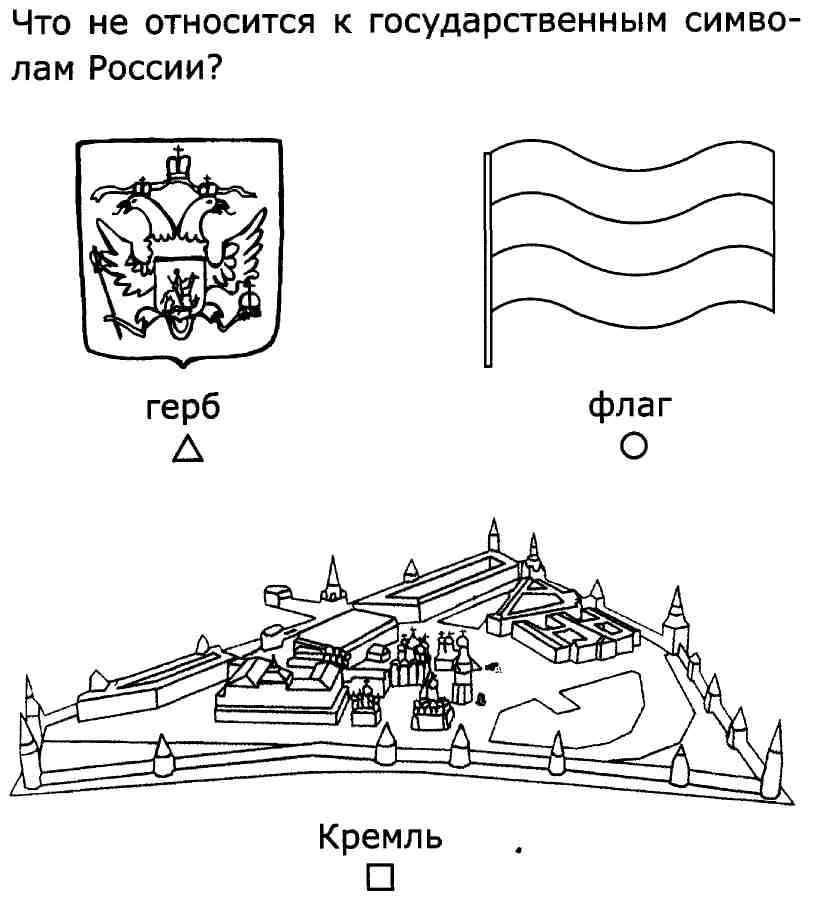 10. Может ли слог состоять из одного звука?                     да              нет БЛОК Б (2 балла)Какой месяц в году последний? Подчеркни.                Ноябрь, декабрь, апрель, январь.После праздника на одной тарелке осталось 5 бутербродов, а на другой — 3.Сколько бутербродов осталось на двух тарелках?Как правильно перенести слово чайка?        ча – йка                     чай – кА       4. Это явление природы бывает весной.              А) листопад              Б) ледоход      5. В каких словах пропущена буква  и ?          мыш …          зуб …             лыж …               ягод …         крыш …      6. В комнате четыре 4 угла. В каждом углу сидит кошка. Напротив каждой        кошки сидят по 3 кошки. Сколько всего кошек в комнате?7. Сумма двух чисел равна 25. одно из них на 7 больше другого. Какие это числа?						8. Вася хочет написать слово кенгуру. Он начал писать в среду и пишет по одной букве в день. В какой день недели Вася напишет последнюю букву?      9. Выдели слова, которые есть в пословице или поговорке .          а) Когда считают цыплят?               - по весне              -летом              -зимой              -по осени          б) Когда приходит аппетит?               -во время отдыха              -во время прогулки              -во время еды              -никогда не приходит         10. В каком слове количество букв и звуков совпадает.                Мать, беречь, вернёшься, ясли, боюсь.   БЛОК С (3 балла)Улитка ползёт по перилам веранды в одну сторону полтора часа, а в другую девяносто минут. Почему такая разница?Напиши зимние месяцы: ______________________________________________Дети решили измерить площадку шагами. Олег прошёл вдоль площадки, сделав 15 шагов, Иван -17 шагов, Денис -12 шагов, а Игорь - 14 шагов. Чьи шаги были самые длинные? Подчеркни только слова, называющие предмет: Бег, бегать, беготня, побег, беги.Зачеркните лишнее слово            птица,  снег,  белый, медведь.Прочтите название русской народной сказки: 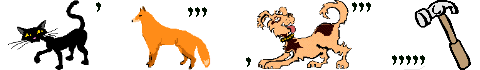     7. Найди группу, в которой указаны правильные признаки живых существ:          А) Дышат, питаются, растут;          Б) Растут, разговаривают, умирают;          В) Дышат, растут, общаются.   8. Какая звезда ближайшая к Земле?       Луна             Сириус                   Солнце                Регул    9. Найди правильное высказывание: Земля вращается вокруг Солнца.                      Солнце вращается вокруг Земли.    10. Бабушке и внучке вместе 82 года. Внучке 12 лет. На сколько лет                               бабушка старше внучки ?
          1)70               2)58                  3)46                    4)52
